Задание на проектирование:разработка конструкции теплового аппарата, его внешнего вида, органов управления;определение размеров рабочих камер и производительности аппарата;тепловой расчет аппарата;расчет и конструирование электронагревателей.     Исходные данные для расчётовВведениеТепловым называют оборудование, предназначенное для тепловой обработки продуктов. В большинстве случаев при приготовлении пищи продукты подвергают тепловой обработке, т.е. варят, жарят, тушат.  Под  тепла продукты  свои физико-химические : жиры плавятся,  свертываются,  вкус, цвет,  и т.д. Кроме того, под  высокой температуры в  уничтожается  микрофлора.Источники  в аппаратах могут  топливо, электроэнергия и , такие, как  пар, вода, масло.  способы тепловой  пищевых продуктов —  и жарка.   продуктов производят в  посуде — сковороде во , когда продукт  загружают в  жир.Аналитический обзор.  технического задания технологического оборудования — это специализиров жарочные аппараты, назначенные для жарки  и кондитерских изделий в  количестве , нагретого до температуры °С. Основными частями  периодического действия ся корпус,  ванна и нагреватели. Фри настольная электрическая  2 нагревательными тэнами, а, , и ваннами имостью по 7л и 2 корзинами  180х180х152мм.Жарочная  изготовляется из нержавеющей  методом . Верхняя часть  имеет прямоугольную, а я выполнена в виде  пирамиды.  часть ванны  «холодной зоной», где  жира во время  не превышает 80° С.  продукта, попадая в эту  ванны, не перегр и не обугливаются, в результате  менее  загрязняется масло. залитого в ванну  осуществляется тэнами,  в установленных на  тэнодержателях. ТЭНы  из нержавеющей стали (й и жаростойкий никелехромовый ). Конструкция  позволяет поднимать  и вынимать их для санитарной . Автоматическое регулирование  масла  с помощью датчиков  температуры (термостатов),  закреплены во втулках,  к ванне с  стороны; термобаллоны  вмонтированы в  ванну. На передней  части фри расположены сигнальные . Зеленая лампа  включение в работу , а желтая — по до заданной рабочей  жира. Сигнальные  и пакетный выключатель  на переднюю . Стандартный электроприбор состоит из следующих элементов:корпус,сетчатая емкость для продуктов,нагревательный элемент.Корпус всегда снабжается термоизоляцией, что предотвращает нагревание работающего аппарата. Такой эффект называется «холодные стенки». Поэтому во время жарки нельзя обжечься.Сетчатая емкость используется для размещения продуктов во время обжаривания.Термостат обеспечивает постоянную температуру в нагревательном элементе. Без термостата электроприбор может загореться в случае замыкания.Принцип работы фритюрницы следующий:В емкость заливается масло или жир до нужной отметки.Аппарат подключается к электросети.Когда фритюр нагревается до необходимой температуры, в него помещается сетчатая емкость с продуктами, и начинается термическая обработка.Продукты, резко помещенные в кипящее масло, приобретают хрустящую корочку, сохраняя внутри питательные вещества.После обжарки емкость с продуктами приподнимается, чтобы полностью стекло масло, и вынимается из фритюраКухонный аппарат отключается от электросети.В моделях с большой вместительностью всегда есть система слива масла, обеспечивающая удобство и безопасность работы аппарата.Фритюрница Clatronic FFR 2916Рисунок 1.1 - Фритюрница Clatronic FFR 2916Данная бюджетная модель объединяет в себе сразу технику двух видов – фритюрницу и фондюшницу. Производство – Clatronic, Германия. Объем чаши – 1 л. Мощность – 900 Вт. Удобное электронное управление, ЖК-дисплей, плавная регулировка термостата, световой сигнал при достижении необходимой температуры, смотровое окошко позволят Вам вкусно и быстро приготовить пищу. Корпус прибора сделан из теплоизолированного пластика, защищен от перегрева, имеется защитная панель от брызг, держатель для вилочек (6 штук для фондю), фильтр, поглощающий запахи во время жарки, сетчатая корзина со съемной ручкой. Недостаток – контейнер стационарный, несъемный, трудоемкий уход.Фритюрница Vitek VT-1538Рисунок 1.2 - Фритюрница Vitek VT-1538Простое, удобное устройство для готовки картофеля-фри, а также приготовления фондю. Эта модель оптимально объединяет в себе качество и доступную цену фритюрницы. Производитель – Vitek, Россия. Чаша съемная, компактная, объемом до 0,8 л растительного масла и 0,25 кг картофеля нарезанного. Достаточно небольшая мощность – 750 Вт, позволит быстро готовить и экономно расходовать электроэнергию. Корпус, сделанный из не нагревающегося пластика, регулировка температурного режима, механическое управление, индикатор включения агрегата и нагревания до нужной температуры, встроенный фильтр, который поглощает запах жареного масла. Нескользящие ножки обеспечивают устойчивость во время готовки пищи. В комплект прилагаются 6 вилок для фондю. Недостаток – отсутствует контроль за приготовлением продуктов, т.к. нет таймера времени, нет специального смотрового окна, дно чаши без антипригарного покрытия. Но несмотря на эти недостатки, отзывы о фритюрнице положительные.Фритюрница Tefal FF 133D Uno M InoxРисунок 1.3  - Фритюрница Tefal FF 133D Uno M InoxПроизводитель – Tefal, Франция. Модель достаточно вместительная, объем чаши – 1,8 л масла растительного и 1 кг нарезанных кусочков сырого картофеля. Мощность – 1600 Вт. Тип управления – механический. Благодаря наличию нескользящих ножек, фритюрница очень устойчива и безопасна во время работы. Корпус сделан из нержавеющей стали, есть специальное смотровое окошко, позволяющее контролировать процесс готовки еды. Также имеется индикатор питания и нагревания аппарата, термостат регулируемый, есть фильтр, который улавливает все запахи приготовляемой пищи. Недостаток – чаша стационарная, не снимается, это затрудняет процесс ее мытья, нет функции приготовления фондю.Фритюрница Moulinex AF 135D Uno MРисунок 1.4 - Фритюрница Moulinex AF 135D Uno MПроизводство – Moulinex, Франция. Вместительная, съемная антипригарная чаша – до 1 кг\1,8 л масла, мощность – 1600 Вт, корпус сделан из нержавеющей стали, электромеханическое управление, металлический фильтр с углем, поглощающий все запахи, световой сигнал о старте работы и нагревании прибора до определенной температуры, индикатор питания, регулировка температуры, прочное стеклянное смотровое окно позволят Вам легко и очень просто приготовить Ваши любимые блюда. Нескользящие ножки, которыми оснащен прибор, создают безопасные и благоприятные условия для готовки кулинарных шедевров. Уход за чистотой фритюрницы достаточно прост. Нужно вытащить съемный резервуар и помыть его теплой, мыльной, проточной водой. Недостаток – отсутствует таймер времени, нельзя готовить фондю.Фритюрница Steba DF 200Рисунок 1.5 - Фритюрница Steba DF 200Функциональное устройство для жарки большого количества картофеля-фри. Производство – Steba, Германия. Большая чаша, объемом до 4 л растительного масла и 1,2 кг сырого нарезанного картофеля, высокая мощность – 2200 Вт, механическое управление позволят быстро и вкусно приготовить пищу. Особенностью этой фритюрницы является ее полная разборка, фильтр и смотровое окошко, находящиеся в крышке, три корзины для жарки – 1 большая и 2 маленькие, профессиональный тип нагрева, регулировка температуры до 190 градусов, материал корпуса – нержавеющая сталь, индикаторные лампочки питания и нагревания. Недостаток – отсутствие таймера времени, нет съемной чаши, нагревание корпуса прибора во время работы, нет функции приготовления фондю, для домашнего использования затратный расход растительного масла и большое потребление электричества.Лидерами среди производителей фритюрниц традиционно являются итальянские и американские фирмы, занимающие нишу премиум-класса. Российские предприятия находятся посередине ценовой лестницы, немного опережая китайские и тайваньские фирмы.Электрофритюрница Ф2Х1/2-Э АЛЕНТАРисунок 1.6 - Электрофритюрница Ф2Х1/2-Э АЛЕНТАПроизводитель Россия.Габариты: 590 х 480 х 380 ммМощность: 5 кВтНапряжение: 220 ВОбъем заливаемого масла: 17 лКол-во фритюрных сеток: 2 шт.Время разогрева до 190°С при температуре окружающего воздуха 20°С: 12 минПредприятие "АТЕСИ" производит 5 видов фритюрниц евро стандарта.Фритюрница-600 таверна-2005 (2-секционная)Предназначена для приготовления различных видов продуктов в разогретом жире (фритюре). Состоит из блока управления, фритюрной ванны, технологического садка и крышки. Блок управления включает терморегулятор и трубчатый электронагреватель (ТЭН) итальянского производства, отличающийся надежностью в работе и длительным сроком эксплуатации. Терморегулятор способен поддерживать температуру фритюра в диапазоне от 35 до 200°C.Фритюрная ванна состоит из корпуса и самой ванны. Технологический садок выполнен из нержавеющей стали и имеет удобную ручку с "холодной" пластиковой вставкой, которая предотвращает выскальзывание садка из рук.Съемный блок управления дает возможность легко производить санитарно-гигиеническую очистку фритюрной ванны.Выпускается в двух модификациях: с одним и двумя садками.Конструкция сборная, выполнена из пищевой нержавеющей стали. Столешница толщиной 50 мм. В столешницу вварены две ванны 265х320х190 мм, в каждой из которых расположено по одному ТЭНу мощностью 3 кВт. Объем каждой ванны –16 л, объем используемого фритюра в каждой ванне – 9 л. Для регулировки температуры нагрева масла предусмотрены независимые терморегуляторы для каждого ТЭНа. Садки прямоугольной формы выполнены из пищевой нержавеющей стали. Для удобства очистки ванн в каждой предусмотрено по одному крану для слива масла.Таблица 1.1Харакетристики моделей	Фритюрница ATESY Панда-ЕВРО-1х1/3.Рисунок 1.7 - Фритюрница ATESY Панда-ЕВРО-1х1/3.Основные характеристикиФритюрница ATESY Панда-ЕВРО-1х1/3 используется для приготовления широкого спектра блюд в большом количестве горячего масла или жира на предприятиях общественного питания и торговли. Модель оснащена терморегулятором, трубчатым электронагревателем (ТЭН) и технологическим садком. Корпус и блок управления выполнены из нержавеющей стали, садки - из листовой перфорированной нержавеющей стали, с пластмассовой ручкой.Правила эксплуатации  началом работы ют санитарное и техническое  фритюрницы. Под  устанавливают бачок,  сливные краны и  масло до отметки,  на стенке . Электронагреватели включают  выключателя. При этом  зеленая лампа. продуктов  в сетчатых корзинах из щей стали, которые ются в жарочную  с горячим . Корзина имеет  ручку и крючки, с  которых она подвешивается на скобу для  масла. жаренью продукт пом в корзину, и после ния желтой лампы,  о нагреве его до  заданного предела,  в разогретый жир. Готовность лия проверяют органолептически.В  жаренья  за уровнем масла в  и периодически добавляют его  струёй.По окончании  фритюрницу , устанавливая рукоятку  в положение Выкл.  масло сливают  сливной  в бачок. Ванны, , стол, крышку, маслоотстойник, кор промывают горячей  и просушивают,  сухой салфеткой. 40 ч работы масло ью заменяют, предварительно тща очистив . Для этого стенки ее  ершом и щеткой, заливают в  примерно  3%-ного  каустической  или 5%-ного раствора  средства, включают  и кипятят не менее 1 ч.  тэны , раствор сливают, а  ванны вновь  ершом и щеткой. проверяют  работы температурных , так как нагрев масла  180° ведет к  в нем вредных для  человека веществ.О полезно используемого К основным составляющим  затрат при  электрических тепловых  относятся:полезная  QП, затрачиваемая на непосредственную  продукта; тепла в окружающую  Qср;потери тепла на  оборудования Qоб. Тепловое  характеризуются  тепловой инерционностью.  расчет проводят для  режимов работы –  (разогрева) и  (непосредственной работы). Под  режимом понимается  период работы , в процессе  оно выходит на заданный  режим, при котором  камеры, поверхности или  среды (, вода, жир)  заданной температуры. В  стационарного режима  происходит без  изменений температуры  выше конструктивных . В общем виде  теплового  выглядит следующим :для нестационарного режимаQ′ = Q′П+ Q′ср+Q′об,для  режимаQ′′ = Q′′П+ Q′′ср+Q′′об,Где Q′ и Q′′ - суммарная  энергия,  соответственно при нестационарном и  режимах работы .Так как нестационарный и стационарный  протекают  и независимо друг от , то необходимую мощность  определяют по тому  теплового , сумма которого  больше (Q′ или Q′′).Расчет QП, , жарочного оборудования  производят  определения затрат  за час работы оборудования или на 1 кг  продукции.Режим  (нестационарный)При  жарочного оборудования в  нестационарного режима  теплота затрачивается на  масла.  нагреваемого масла  по количеству обрабатываемых .Для расчета полезно  тепла,  на нагрев пищевого  во фритюрнице в режиме , воспользуемся формулой,где     Мж – вес  жира, кг; Сж –  пищевого жира   кДж/(кг∙ºС);t1 – температура  жира (равная  жарки); м равной 160-170 ºС;t0 –  температура пищевого , ºС;τ′ - время нагрева , ч.Количество  загружаемого продукта для  во фритюрнице находим из где G0  – количество одновременно  продукта для , кг;Vч – объем загрузочной  фритюрницы, дм³;φ – коэффициент  фритюрницы (φ=0,6-0,7);δn –  плотность  продукта (мясо ), кг/ дм³, равная 0,85 кг/ дм³;δж – плотность , кг/ дм³, принять равной  растительного  0,903 кг/ дм³;γ – кратность  фритюрного жира  продукта (не менее 4). кгВес  жира при  во фритюре должен  количество одновременно  продукта минимум в 4 .кг.Таким , полезно используемое , расходуемое на нагрев  жира во фритюрнице,  равно.Стационарный режим При  режиме полезно  тепло состоит из  слагаемых и ется по формулегде первое  – расход тепла на  продукта; второе –  тепла на  влаги из продукта; – расход тепла на  корочки на продукте;  – расход  на нагрев доливаемого в  работы пищевого ;М – часовая производительность по , кг/ч,где кз  –  одновременно загружаемого  для жарки, кг; τ – продолжительность  обработки, мин (15 минут); с –  продукта   кДж/(кг∙ºС); t2 – температура  продукта, принимаем  90-100 ºС; t4 – начальная  продукта 20 ºС; ωn –  продукт ужарки,  равным 17%; r – скрытая  испарения при атмосферном , принимаем  2258,2 кДж/кг; К –  содержание корки в  принимаем в пределах от 15 до 25%; Ск –  корочки, ем как теплоемкость сухого , 1,67 кДж/(кг∙ºС); t3 – температура  корочки, ºС (135-140 ºС); mж –  пищевого  на обжаривание сырья в %; ем  в пределах от 15 до 20%; t1 – рабочая  жира равная 170 ºС; t0 –  температура , ºС.  Q"П=5·3,308·(90-20)+0,01·17·5+0,01·20·5·1,67·-90)+0,01·15·5·1,676·(170-20)=   кДж/ч потерь тепла в  средуПотери в  среду при работе  оборудования в  связаны с теплообменными , происходящими между  средой и внешним  (корпусом) .Для определения потерь  варочного аппарата в  среду при нестационарных и  режимах  воспользоваться следующей :,где - потери тепла  стенки аппарата в щую среду, кДж; -  тепла через  аппарата в окружающую , кДж; - потери тепла  дно аппарата в  среду, кДж. Теплопотери  дно незначительны, так как тепловые  направлены снизу , поэтому при  не учитываются. Потери  в окружающую среду  отдельные элементы  оборудования  по формуле:Qср = ;где F – площадь  теплообмена (крышка, ), м2; 0 – коэффициент теплоотдачи от  ограждения в  среду, кДж/м2 0С; tп –  температура поверхности , 0С; t0 – температура окружающей , 0С;  - продолжительность  тепловой обработки в .В процессе отдачи  ограждением в окружающую  имеет  теплоотдача конвекцией и , поэтому коэффициент  в данном случае  по формуле:0 = к + л,где к –  теплоотдачи конвекцией, 2  0С; л – коэффициент теплоотдачи , кДж/м2 0С.При определении  теплоотдачи  необходимо выяснить  теплообмена: происходит ли он при  или свободном движении , относительно  поверхности.При вынужденном  коэффициент теплоотдачи  при помощи критерия  Re и Прандтля Pr.  из них характеризует динамику , второй – физические  рабочего тела.О тепла  аппарата в окружающую  происходит при свободном  воздуха, поэтому  являются  Грасгофа Gr и Прандтля Pr.  характеризует интенсивность  потоков, возникающих  разностей  рабочего тела () и перепада температур  ними и стенкой  с учетом  характеристики теплоотдающей .  На основе определяющих  находится критерий  Nu, включающий  коэффициента теплоотдачи  и характеризующий собой  подобие.Указанные  имеют  вид:	Re = ; Pr = ;  Gr = ;   Nu = ;где ω – скорость движения  среды, м/с; ν – коэффициент  вязкости воздуха, м2/с; l –  геометрический , м; Определяющим геометрическим  при этом выбирается  линейный размер или  ограждения; а –  температуропроводности воздуха, м2/с; g –  силы тяжести, м/с2;  -  теплопроводности воздуха, 0С;  - коэффициент  расширения воздуха, I/0С; = , к –  теплоотдачи конвекцией. 20С; t – перепад температур  ограждением и .При свободной конвекции в  пространстве критериальное  имеет вид:Nu = c(GrPr)n,Величины с и n для  областей  произведения (GrPr) можно при из таблицы 2.1.Таблица 2.1Определяющей температурой  полусумма  рабочего тела () и стенки.По величине  температуры воздуха ем по таблице  параметры воздуха:  температуропроводности а, коэффициент  , коэффициент кинематической  v, затем  произведение (GrPr), с и n и численную  критерия Nu.По значению  Нуссельта определяется  теплоотдачи ,Коэффициент теплоотдачи  л определяется по формуле :л = ,где Е – степень черноты  нормального  поверхности, для различных  (для стали  Е=0,58)  С0 – коэффициент  абсолютно  тела, Вт/(м2К4);  С0 = 5,67 2К4); tп – средняя температура  поверхности, 0С; t0 – температура  поверхность , 0С; Тп – абсолютная температура  ограждения, К Тп = tп+273 Т0 –  температура окружающей , 0К Т0 = t0+273 режимДля расчета  тепла в окружающую  можно пользоваться :,где  - время  жира, час; - коэффициент  от поверхности ограждения в  среду, кДж/м2час0С; -  температура  ограждения за время , 0С, tК –температура поверхности  к концу разогрева, 0С; tН –  температура  ограждения принимается  температуре окружающей , 0С.Температуру отдельных  аппарата  к  разогрева можно :а) для вертикальных поверхностей tк = 60 – 650С;б) для  крышки жарочного  tк = 700С;При определении  теплоотдачи конвекцией  температура для воздуха,  корпус (ограждение)  равна:, через крышку  крышки 188х188 мм (Fкр =  м2)0,5(90+20)=550С – это определяющая  воздуха  крышки, по ней принимаем  величины:а=2,71.10-3 м/с; v=18,97.10-4 м/с= Вт/м.КPr = 0,696 = = Gr = (GrPr)= (3673,3.  2556,6Nu=0,54()1/4=3,8  Вт/м2 .0СС0=5,67Вт(м2.К4)л =  2 .0С0 =к+л= 0,588+4,047= 4,635 2 .0С ∙ 3600= 16,686 2 .0С=  кДжПотери тепла  стенки оборудования при  режимеРазмеры  460х510х4300С0,50С – это определяющая температура  вблизи стенок, по ней  следующие величины:а=2,29.10-3 м/с; v=16.10-4 м/с= Вт/м.0СPr=0,701 = Gr = (GrPr)= 0,69)=1191,31Nu=0,54(1191,31)1/4Вт/м2..0СС0=5,67Вт(м2.К4)л = Вт/м2.0С0 = к + л=3,32 Вт/м2.0С=3,32∙3600=11,941 2.0С=кДж= 137,6 + 664=  кДжСтационарный При стационарном режиме  тепла в окружающую  определяется: ,где  - коэффициент  при стационарном  от поверхности в окружающую , кДж/м2 0С;  - средняя  поверхности ограждения при  режиме, 0С;  для данной поверхности;  равной температуре  поверхностей к концу  tк;  - продолжительность  режима варки, час.При  коэффициента теплоотдачи , определяющая средняя  воздуха,  с ограждением, будет : ,При этой температуре для  режима выбираем  параметры : коэффициент температуропроводности ,  теплопроводности , коэффициент  вязкости v, затем  произведение (GrPr),  с и n и численную величину  Nu.По значению критерия Nu при  режиме определяется  теплоотдачи  ,Коэффициент теплоотдачи  л определяется по формуле :0 = к + л=5,924 Вт/м2.0С∙3600= кДж/м2.0С=Потери  крышку =1600С; 0С, тогдаа=3,2.10-3 м/с; v=22,1.10-4 м/с=0,0314 Вт/м. 0С Pr = 0,69 = Gr = (Gr)= (4479,76*.  3091,0344Nu=0,54(3091,0344)1/4Вт/м2..0СС0=5,67Вт(м2.К4)л = =Вт/м2..0С=кДж/ч тепла через  при стационарном  =600С; =0,5(600С+200)=400С, тогдаа=2,43.10-3 м/с; v=16,96.10-4 м/с= Вт/м. 0С Pr=0,699 = Gr = (GrPr)= (57848,87. 0,699)= Nu=0,54(40378,5)1/4Вт/м2..0СС0=5,67Вт(м2.К4)л =  Вт/м2..0С0 = к + л=3,9042.0С=3,904∙3600=14,05 кДж/м2.0С= кДж= кДж4. Определение расхода  на разогрев Потери тепла на  оборудования связаны с  теплоты конструкционными , прежде , металлическими сплавами, из  изготовлено оборудование.  нагреву подвергаются  камеры, в  происходит тепловая . Для выполнения расчета  тепла на разогрев  последней  для нестационарного и стационарного  работы аппарата. При  режиме расход  на разогрев  фритюрницы определяется :,где  - тепло, расходуемое на  металлических конструкций , кДж; - тепло,  на нагревание изоляции , кДж;,где Gmi – масса i-го элемента  конструкции (крышка,  и т.п.), кг.Для каждого  вес рассчитывается по формуле,где Vi –  элемента i-ой конструкции, м3; i –  материала элемента , кг/м3; cmi –  теплоемкость материала , кДж/(кг0С). Tmi – средняя  температура нагрева   котла, 0С. t0 –  температура металлоконструкции , 0С.Конечную температуру по  конструкции можно :внутренняя  фритюрницы – 1700С;крышка  – 700С;наружные стены – 0С;,где Gи – вес изоляционной конструкции , кг;   – толщина  слоя, м, определяется по ,где и – коэффициент теплопроводности  материала в зависимости от  температуры ;q =α´0(tн.с-t0), Вт/м2, - удельные  потери поверхности  фритюрницы;си – теплоемкость , кДж/(кг0С). tи –  температура нагрева , 0С.tи = ,где tвнутр – температура  изоляции, касающихся  емкости; tн.с –  частей изоляции,  наружных стен,0С t0 –  температура изоляции,  температуре  среды, 0С.4.1 Определим н крышки и горизонтальной Сталь нержавеющая: =78003; с=462Дж/кг0С= + 0,113).∙.0,001∙.78003=1,05 кгQ3 к=1,05 . 0,462∙(160-20)=68,2 кДж корпуса=(2∙0,001∙0,43∙0,46+2∙0,001∙0,43∙0,516∙0,51) =8,337 кгQ3 корпус=∙ 0,462∙(60-20)= 206,758 кДжQ3 мет= кДж4.3. Нагрев теплоизоляции и=0,53+0,00022.5542Вт/(м.0С)α´0=9,74+0,07∙( tогр -t007∙(60-20)=10,2 Вт/ м2..0Сq =α´0(tн.с-t0)=10,2(60-20 Вт/м2 Вт/(м.0С).Fи= м2=0,138∙∙30..=3,45кг=3,45∙0,9∙(110-20)  кДж= 279,7+274,958= 554,6 кДж 2.2 – Результаты расчетов5. Конструирование и  электронагревателей      Для выполнения  электронагревателя надо  его мощность,  удельные мощности на  трубки тэна,  напряжение, рабочую  и среду, в рой будет работать .Мощность оборудования  на основании теплового  по формуле,где Q —  тепло, подводимое к  за время разогрева Q’ или  режима Q” (определяется из  баланса), Дж; τ—  разогрева или стационарного , с. Мощность одного  Рэ , кВт, определяется по формуле,где n —  тэнов в , обусловленное назначением  и схемой регулирования .  Для выполнения расчета по  3.1. выбираем  удельную мощность W на  трубки тэна в  от рабочей среды. 3.1– Рекомендуемые  удельной мощности По чертежу « расположения электронагревателей» ( 2) полная длина  Lполн  1,246 м. Определяем активную  после опрессовки Lа,, м,где Ln,,  -  пассивных концов  ТЭНа, м, м равной 0,004 м.  активной части  до опрессовки  Lа1 составляет,где  —  удлинения  после опрессовки;  равным 1,15.Полная  трубки тэна  опрессовки L составляетгде Lnолн—длина  концов трубки ; принимается в пределах  м.По значению Lа1 ем диаметр трубки  тэна D, м,Электрическое  проволоки тэна  опрессовки  R, Ом,    ,где U—напряжение сети, U В.Сопротивление проволоки  до опрессовки  R, Ом, составляет Ro=R∙ar,где ar.— изменения  сопротивления проволоки в  опрессовки; принимается  1,3.Зная Ro, можно  диаметр и  проволоки спирали,  известными зависимостями:,где d— проволоки, м; принимается в  от 0,0004 до   S—сечение проволоки, м2; l— проволоки сопротивления (), м.Длина проволоки  согласно   будет равна,где  диаметр проволоки, м;ρ— сопротивление проволоки при  температуре,  по формуле, Омм2 = ρ20 [1+а(tгде ρ20 —удельное сопротивление  при 20° С; по таблице 3.1.;а —температурный  сопротивления (см. та 3.1)Таблица 3.2 –Характеристики  сплавовДлина  витка спирали l в , м;. в  составитl в=1,07(dст+d), м,где 1,07—, учитывающий  спирали при навивке; dст —  стержня для навивки , м. Число витков  составит, между витками ,Для нормального отвода  от спирали необходимо,  расстояние  витками превышало  проволоки спирали в  раза. Однако чем  расстояние  витками, тем лучше  работы спирали и тем она .Преобразуя формулу,  коэффициент  спиралиПотребное  проволоки для одного  с учетом навивки на  контактных  по 20 витков составит., кВткВтW=3.104Вт.м2L=1,1356 мLа= Lnолн – 2Ln= 1,246-2.0,04=1, 165 мм D=12 ммОмRo=R∙ar, =46,54.1,3=60,5 Ом;= ρ20[1+ (t—20)]=1,1.10-6 7.10-3(950-20)]=1,2.10-6Ом.м     мl в(dст+d)=1,07.3,14(0,007+0,001)= м        витка=5,94+2.20.=6,75 м         Заключение В  выполнения курсового , пользуясь данными , был составлен тепловой  фритюрницы в  разогрева, состоящий из  используемого тепла,  тепла наружными  оборудования в  среду, тепла,  на нагревание конструкции . На основе полученных  по тепловому  был произведен расчет  электронагревателей.Литература В.В., Гордон Л.И. Тепловое  предприятий  питания - М.,: Экономика,  - 303. Вышелесский А.Н. Тепловое  предприятий общественного  - М.: Экономика,  с.Гинзбург А.С. Теплофизические  пищевых продуктов- М.; , 1983,-303.Золин В. П.  оборудование  общественного питания:  для нач. проф. Образования: . Пособие для сред. . Образования/Виктор  Золин. – 2-е изд., стер. – М.:  центр «Академия»,  – 248 с.Кисимов Б. М., Сторожева Е. Д.  теплового : Учебное пособие. – : Изд-во ЮУрГУ  - 48 c.Сборник рецептур  и кулинарных  для предприятий общественного .: Экономика,2003.Вариант, наименование оборудованияПроизводительность 5 кг/чФритюрница  настольная, два тена5 кг/чПараметрПредпоследняя цифра зачетной книжкиПроизводительность U,кг/ч*5Коэффициент загрузки К3 :- котел, фритюрница0,85Коэффициент формы mϕ :- сковорода(фритюрница)0,4Коэффициент формы μϕ :0,9Коэффициент заполнения жарочной поверхности, КП0,7-0,9Время разогрева аппарата (нестационарный режим) Ʈн,мин5Время тепловой обработки Ʈ с- фритюрница8-10Время загрузки/выгрузки Ʈз мин2-3Процент испарения влаги из продукта χ, %-для фритюрницы50Процент содержания корки в продукте yк , %19Температура воздуха в горячем цехе tв , о С20Конечная температура поверхности аппарата t4к ,оС50Средняя конечная температура готовности продукта tкпр ,оС100Начальная температура продукта tнпр, оС10Температура промежуточного теплоносителя tкm , оС-«горячая» зона-«холодная» зона17080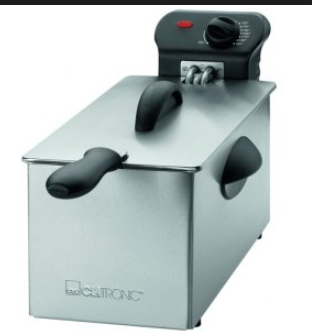 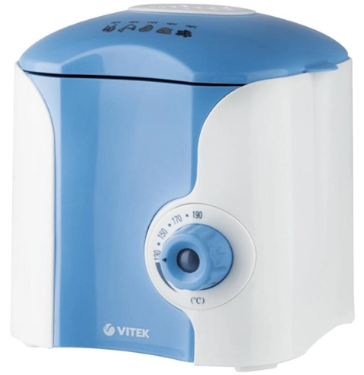 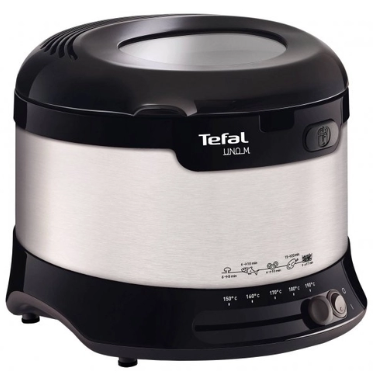 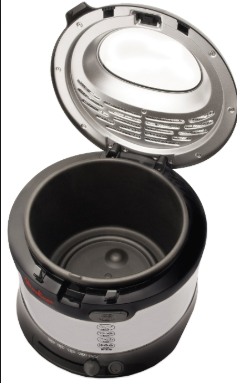 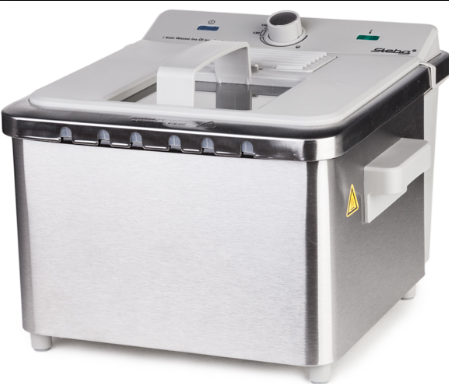 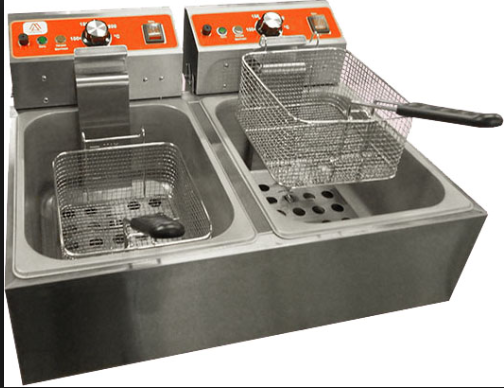 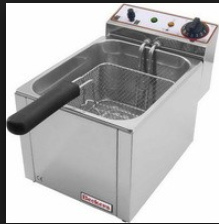 МодификацияV ванны, л.V фритюра, л.Напряжение, ВМощность, кВтТемпература, °CОдносекционный 169 220350-250Двухсекционный16x2 9x2 220650-250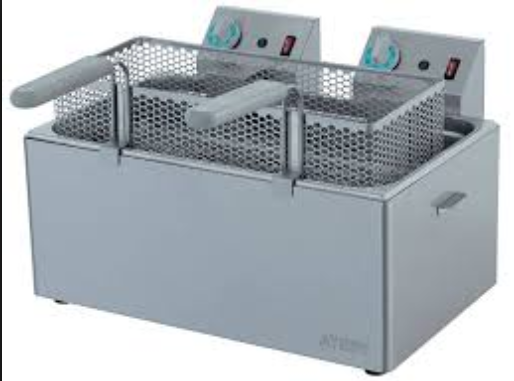 УстановканастольнаяПодключение220 ВКоличество ванн1Объем одной ванны8 лОбщий объем фритюрного масла4 лТемпературный режимот 50 до 190 °СМощность2.3 кВтШирина208 ммГлубина568 ммВысота342 ммВес (без упаковки)5.5 кгСтрана-производительРоссияGrPrсn110-3 - 51025102 - 21072107 - 110131,180,541/81/41/3 тепла, Режим разогрева режимПолезно  тепло=6117,4Потери  в окружающую среду==574,23Потери  на разогрев конструкции=-Итого2525,36Рабочая среда материал оболочки Удельная  W, Вт / м2Жиры пищевыеСт. 10, Ст. 20 с  покрытием3∙ 104ВоздухСт. 10, Ст. 20 с  покрытием2,2∙ 104Вода сталь  Х18Н10Т.11∙ 104Марка Удельное сопротивление, при 200С, Температурный  сопротивления, 1/0СДопустимая , 0СДопустимая , 0СМарка Удельное сопротивление, при 200С, Температурный  сопротивления, 1/0Спредельнаярабочая60(1,06…1,16) 10-60,17∙10-3950Х20Н80 10-60,15∙10-31100Х13Ю4(1,18…1,34) 10-6-310009000Х27Ю5А 10-60,15∙10-31250